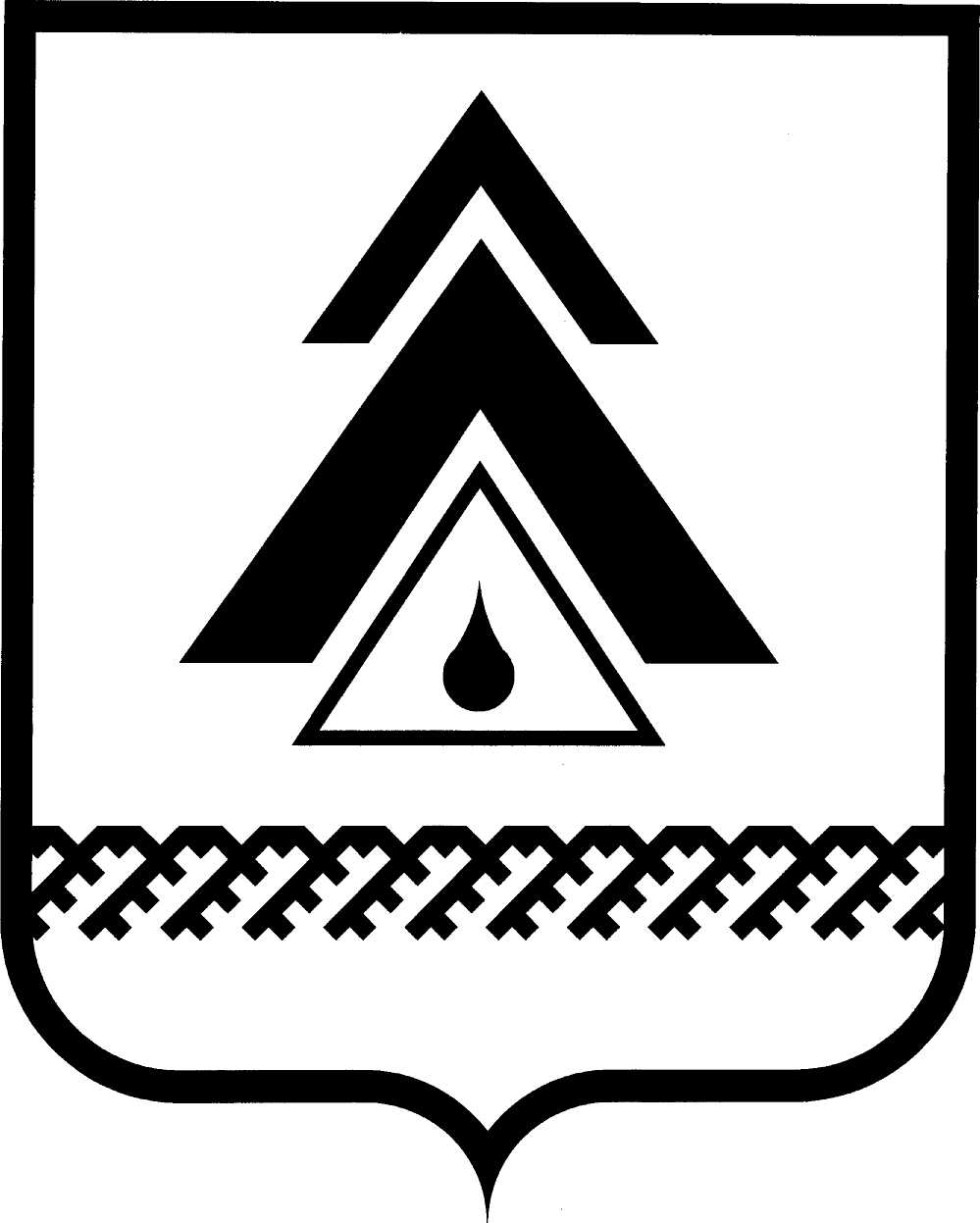 ДУМА НИЖНЕВАРТОВСКОГО РАЙОНАХанты-Мансийского автономного округа - ЮгрыРЕШЕНИЕО внесении изменения в решение Думы района от 21.05.2010 № 56 «О налоге на имущество физических лиц» В соответствии с пунктом 1 статьи 3  Федерального закона от 02.11.2013 № 306-ФЗ «О внесении изменений в части первую и вторую Налогового кодекса Российской Федерации и отдельные законодательные акты Российской Федерации»Дума районаРЕШИЛА: 1. Внести изменение в решение Думы района от 21.05.2010 № 56 «О налоге на имущество физических лиц»:подпункт 1.1 пункта 1 изложить в следующей редакции:«1.1. Ставки налога на имущество физических лиц в следующих размерах в зависимости от суммарной инвентаризационной стоимости объекта налогообложения (жилой дом, квартира, комната, дача, гараж, иное строение или помещение, доля в праве общей собственности на имущество) умноженной на коэффициент-дефлятор, определяемый в соответствии с частью первой Налогового кодекса Российской Федерации (далее – коэффициент-дефлятор):                                                                                                                        ».2. Данное решение опубликовать в районной газете «Новости Приобья».3. Решение вступает в силу с 01 января 2014 года после его официального опубликования, а в части применения коэффициента-дефлятора в целях исчисления налога на имущество физических лиц с 01.01.2015.4. Контроль за выполнением решения возложить на постоянную комиссию по бюджету, налогам, финансам и социально-экономическим вопросам Думы района (Н.А. Шляхтина).Глава района                                                                                          А.П. Пащенкоот 03.12.2013г. Нижневартовск                                                            № 414    Суммарная инвентаризационная стоимость объектов налогообложения, умноженная на коэффициент-дефляторСтавка налогадо 300 тыс. рублей (включительно)                               0,1 процента от 300 тыс. рублей до 500 тыс. рублей (включительно)            0,3 процента свыше 500 тыс. рублей                             0,75 процента 